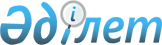 O толковании Положения о Совете командующих Пограничными войсками, утвержденного Соглашением Совета глав государств Содружества Независимых Государств от 24 сентября 1993 годаРешение Экономического Суда Содружества Независимых Государств от 2 октября 2001 года N 01-1/2-2001

      Экономический Суд Содружества Независимых Государств в составе: 

      председательствующего - Председателя Экономического Суда Каженова А.Б., 

      судей Экономического Суда: Вылкова И., Жороева К., Махмудовой Л.Ш., Мирошник В.И., Толибова X., 

      при секретаре судебного заседания Медведевой Т.Е., 

      с участием Генерального советника Экономического Суда Прониной М.Г., представителя Координационной службы Совета командующих Пограничными войсками Шехалевича М.Д., представителя Исполнительного комитета Содружества Независимых Государств Тышкевича М.М., 

      рассмотрев в открытом судебном заседании дело по запросу Координационной службы Совета командующих Пограничными войсками о толковании,  

  УСТАНОВИЛ :       Координационная служба Совета командующих Пограничными войсками обратилась в Экономический Суд Содружества Независимых Государств с запросом о толковании применения пункта 5.12 Положения о Совете командующих Пограничными войсками, утвержденного Соглашением Совета глав государств Содружества Независимых Государств от 24 сентября 1993 года, регламентирующего некоторые вопросы пенсионного обеспечения военнослужащих органов Совета командующих Пограничными войсками, подлежащих увольнению в запас. В частности, Координационная служба командующих Пограничными войсками просит разъяснить: предполагает ли дополнения и изменения, не касающиеся, однако, содержания пункта 5.12 и повлекшие изменение нумерации пунктов 4.1 - 4.9 раздела 4 Положения. 

      Пункт 5.12 Положения регламентирует вопросы, касающиеся пенсионного обеспечения военнослужащих органов Совета командующих Пограничными войсками. Таким постоянным рабочим органом является Координационная служба, созданная, как указывается в пункте 4.7 Положения, для обеспечения выполнения возложенных на Совет командующих функций. Следовательно, действие пункта 5.12 распространяется на подлежащих увольнению в запас военнослужащих Координационной службы как органа Совета командующих. 

      Военнослужащие Координационной службы считаются проходящими военную службу и составляют отдельную категорию личного состава Координационной службы Совета командующих Пограничными войсками. Так определен правовой статус личного состава Положением о Совете командующих Пограничными войсками от 24 сентября 1993 года, а еще ранее - Соглашением о постоянном рабочем органе Совета командующих Пограничными войсками, подписанным главами правительств 9 октября 1992 года. 

      Положение о Совете командующих Пограничными войсками определяет военнослужащих органов Совета командующих как военнослужащих государств-участников Содружества Независимых Государств, проходящих службу в органах Совета командующих, а служащих органов Совета командующих - как гражданский персонал, состоящий с органами Совета командующих в трудовых правоотношениях. 

      Таким образом, личный состав органов Совета командующих - это военнослужащие и служащие органов Совета командующих. 

      Вопросы пенсионного обеспечения служащих межгосударственных (межправительственных) органов Содружества решены в Общем положении о межгосударственных (межправительственных) органах Содружества Независимых Государств, утвержденном Решением Совета глав правительств Содружества Независимых Государств от 21 октября 1994 года (пункт 13), а правовой статус военнослужащих Координационной службы Совета командующих Пограничными войсками, в том числе их пенсионное обеспечение при увольнении в запас, урегулирован специальными актами Содружества, которым является, в частности, Положение о Совете командующих Пограничными войсками. 

      Пункт 5.12 Положения регулирует следующие 3 вопроса, касающиеся пенсионного обеспечения военнослужащих Координационной службы: 

      1) пенсионное обеспечение военнослужащих производится государством, гражданами которого они являются; 

      2) такое обеспечение производится исходя из размера должностных окладов, не ниже тех, что были для них установлены в органе Совета командующих; 

      3) пенсионное обеспечение осуществляется через существующую систему пенсионного обеспечения военнослужащих Пограничных войск посылающего государства. Под системой пенсионного обеспечения следует понимать органы, на которые в государствах возложено пенсионное обеспечение военнослужащих Пограничных войск. 

      Так, в Российской Федерации в соответствии с Законом "О пенсионном обеспечении лиц, проходивших военную службу, службу в органах внутренних дел, учреждениях и органах уголовно-исполнительной системы и их семей" от 12 февраля 1993 года таким органом является Федеральная служба безопасности Российской Федерации. 

      Размер должностных окладов военнослужащим Координационной службы определялся на протяжении 1992-2000 годов следующими международными соглашениями. 

      1. Соглашением о постоянном рабочем органе Совета командующих Пограничными войсками, подписанным главами правительств Содружества Независимых Государств 9 октября 1992 года. 

      Части вторая и третья статьи 5 этого Соглашения предусматривают, что "военнослужащие, рабочие и служащие Координационной службы Совета командующих Пограничными войсками пользуются льготами, всеми видами довольствия и пенсионным обеспечением по нормам, установленным для аналогичных категорий в Аппарате командующего Пограничными войсками Российской Федерации. 

      Сохранить военнослужащим в случае их назначения в Координационную службу на должность с меньшим должностным окладом получаемые ими до такого назначения оклады, с учетом индексации, на весь период работы в этих должностях. При увольнении указанных военнослужащих исчислять им пенсию из индексированного оклада - по занимаемой до назначения в Координационную службу должности". 

      2. Указанным выше Положением о Совете командующих Пограничными войсками, пункт 5.15 которого содержит общее правило о том, что денежным, вещевым, продовольственным и другими видами довольствия военнослужащие органов Совета командующих обеспечиваются согласно нормам, установленным для военнослужащих, соответствующих им по своему должностному положению в органе Управления Пограничными войсками принимающего государства. 

      3. Решением Совета глав правительств об условиях оплаты труда в рабочих органах Совета министров обороны, Совета командующих Пограничными войсками, Совета министров внутренних дел государств-участников Содружества Независимых Государств от 20 июня 2000 года с 1 января 2001 года размеры должностных окладов военнослужащих Координационной службы установлены на уровне должностных окладов сотрудников Совета Безопасности Российской Федерации. 

      При принятии каждого последующего акта (договора) действие предыдущего в части положений, относящихся к одному и тому же вопросу, не было прекращено или приостановлено, и, следовательно, в соответствии с пунктом 3 статьи 30 Венской конвенции о праве международных договоров предыдущий акт применяется только в той мере, в какой его положения совместимы с положениями по следующего. 

      При таких обстоятельствах Экономический Суд находит, что как Соглашение от 9 октября 1992 года относительно обеспечения военнослужащих Координационной службы денежным довольствием (в части должностного оклада) по нормам, установленным для аналогичных категорий в Аппарате командующего Пограничными войсками Российской Федерации, а также исчисления пенсии в соответствующих случаях из индексированного оклада по занимаемой до назначения в Координационную службу должности, так и пункт 5.15 Положения о Совете командующих Пограничными войсками о нормах денежного довольствия (также в части должностного оклада) военнослужащих этой службы не подлежат применению. 

      Пункт 5.12 Положения как неотъемлемой части международного договора, а также Решение Совета глав правительств СНГ от 20 июня 2000 года в части размеров должностных окладов военнослужащим Координационной службы имеют приоритет перед нормами национального права. Так, в соответствии с пунктом 4 статьи 15 Конституции Российской Федерации общепризнанные принципы и нормы международного права и международные договоры Российской Федерации являются составной частью ее правовой системы и если международным договором Российской Федерации установлены иные правила, чем предусмотренные законом, то применяются правила международного договора. 

      Это же положение закреплено и в Федеральном Законе Российской Федерации "О международных договорах Российской Федерации" от 15 июля 1995 года (пункт 1.2 статьи 5 Закона). 

      Из пункта 3 статьи 5 Федерального Закона от 15 июля 1995 года следует, что положения официально опубликованных международных договоров Российской Федерации, не требующие издания внутригосударственных актов для применения, действуют в Российской Федерации непосредственно. 

      Согласие Российской Федерации на обязательность для нее международного договора может выражаться способами, указанными в пункте 1 статьи 6 Федерального Закона, в том числе путем подписания. Таким путем выражено согласие Российской Федерации на обязательность для нее Соглашения о Положении о Совете командующих Пограничными войсками, Решения Совета глав правительств об определении должностных окладов военнослужащим Координационной службы, что соответствует статье 12 Венской конвенции о праве международных договоров. Условия этих актов не содержат требований о выполнении внутригосударственных процедур для их вступления в силу, и ни одно из государств-участников не заявило такого требования при подписании актов. 

      Следовательно, при увольнении в запас с 1 января 2001 года военнослужащих Координационной службы, являющихся гражданами Российской Федерации, в соответствии с пунктом 5.12 Положения о Совете командующих Пограничными войсками их пенсионное обеспечение должно осуществляться исходя из размеров должностных окладов не ниже тех, что были установлены для них в Координационной службе, то есть Решением Совета глав правительств от 20 июня 2000 года, вынесенного в соответствии с компетенцией этого органа Содружества, правомочного решать вопросы об условиях оплаты в органах Содружества, финансируемых за счет бюджетных средств государств-участников Содружества Независимых Государств. 

      Вместе с тем, определяя значение терминов, использованных в пункте 5.12 Положения, в контексте с нормами других соглашений по тому же вопросу, и в частности с частями второй и третьей статьи 5 Соглашения от 9 октября 1992 года, не связывающими пенсионное обеспечение военнослужащих Координационной службы только с увольнением их в запас, Экономический Суд пришел к выводу, что термину "увольнение в запас" в пункте 5.12 Положения следует придавать значение "увольнение с военной службы", и что таким образом действие этого пункта распространяется на военнослужащих Координационной службы, подлежащих увольнению как в запас, так и в отставку. 

      Закон Российской Федерации "О пенсионном обеспечении лиц, проходивших военную службу, службу в органах внутренних дел, учреждениях и органах уголовно-исполнительной системы" от 12 февраля 1993 года (с последующими изменениями и дополнениями), а также Постановления Совета Министров - Правительства Российской Федерации о порядке исчисления выслуги лет, назначения и выплаты пенсий и пособий лицам, проходившим военную службу в качестве офицеров, прапорщиков, мичманов и военнослужащих срочной службы или по контракту в качестве солдат, матросов и старшин, либо службу в органах внутренних дел, учреждениях и органах уголовно-исправительной системы и их семей от 22 сентября 1993 года (с последующими изменениями и дополнениями) предусматривают включение в денежное довольствие, учитываемое при исчислении пенсии военнослужащим, оклада по последней штатной должности. 

      Условия, нормы и порядок пенсионного обеспечения, установленные статьей 1 указанного выше Закона, распространяются на лиц, проходивших военную службу в Федеральной пограничной службе и органах пограничной o службы Российской Федерации, а в соответствии с пунктом 5.12 Положения о Совете командующих Пограничными войсками - и на военнослужащих Координационной службы, являющихся гражданами Российской Федерации, с учетом условий и норм, определенных указанными выше международными соглашениями Российской Федерации. При этом в соответствии со  статьей 27 Венской конвенции о праве международных договоров государство-участник международного договора не может ссылаться на положения своего внутреннего права в качестве оправдания для невыполнения им договора. 

      На основании изложенного и руководствуясь  пунктами 5 , 16  Положения об Экономическом Суде Содружества Независимых Государств, пунктами 143, 148 Регламента Экономического Суда Содружества Независимых Государств, Экономический Суд  

  РЕШИЛ :       По запросу Координационной службы Совета командующих Пограничными войсками дать следующее толкование. 

      1. Пункт 5.12 Положения о Совете командующих Пограничными войсками, утвержденного Соглашением Совета глав государств Содружества Независимых Государств от 24 сентября 1993 года, определяет обязанность государств их подписавших: 

      а) производить пенсионное обеспечение военнослужащих Координационной службы Совета командующих Пограничными войсками при увольнении их с военной службы через систему органов этого государства; 

      б) при пенсионном обеспечении военнослужащих Координационной службы исходить из размеров должностных окладов, установленных в этой Службе. 

      2. При увольнении с военной службы военнослужащих Координационной службы после 1 января 2001 года и назначении им пенсии должны учитываться в соответствии с пунктом 5.12 Положения о Совете командующих Пограничными войсками должностные оклады, установленные Решением Совета глав правительств об условиях труда в рабочих органах Совета министров обороны, Совета командующих Пограничными войсками, Совета министров внутренних дел государств-участников Содружества Независимых Государств от 20 июня 2000 года. 

      3. Соглашение о Положении о Совете командующих Пограничными войсками от 24 сентября 1993 года и утвержденное им Положение о Совете командующих Пограничными войсками, а также Решение Совета глав правительств об условиях оплаты труда в рабочих органах Совета министров обороны, Совета командующих Пограничными войсками, Совета министров внутренних дел государств-участников Содружества Независимых Государств от 20 июня 2000 года вступили в силу со дня их подписания государствами-участниками и подлежат непосредственному применению. 

      4. Опубликовать настоящее решение в изданиях Содружества и средствах массовой информации государств-участников Соглашения о статусе Экономического Суда Содружества Независимых Государств от 6 июля 1992 года. 

      5. Копию решения направить Координационной службе Совета командующих Пограничными войсками, государствам-участникам Содружества Независимых Государств, Исполнительному комитету Содружества Независимых Государств, Комиссии по экономическим вопросам при Экономическом совете Содружества Независимых Государств, Совету министров обороны государств-участников Содружества Независимых Государств, Совету министров внутренних дел государств-участников Содружества Независимых Государств. 

      6. Решение окончательное и обжалованию не подлежит.        Председатель                                 А.Б. Каженов 
					© 2012. РГП на ПХВ «Институт законодательства и правовой информации Республики Казахстан» Министерства юстиции Республики Казахстан
				